Special resource for Utilization-Focused Evaluation, 5th editionExcerpts on Reflexivity from Qualitative Research & Evaluation Methods by Michael Quinn Patton (2015, Sage)Next page….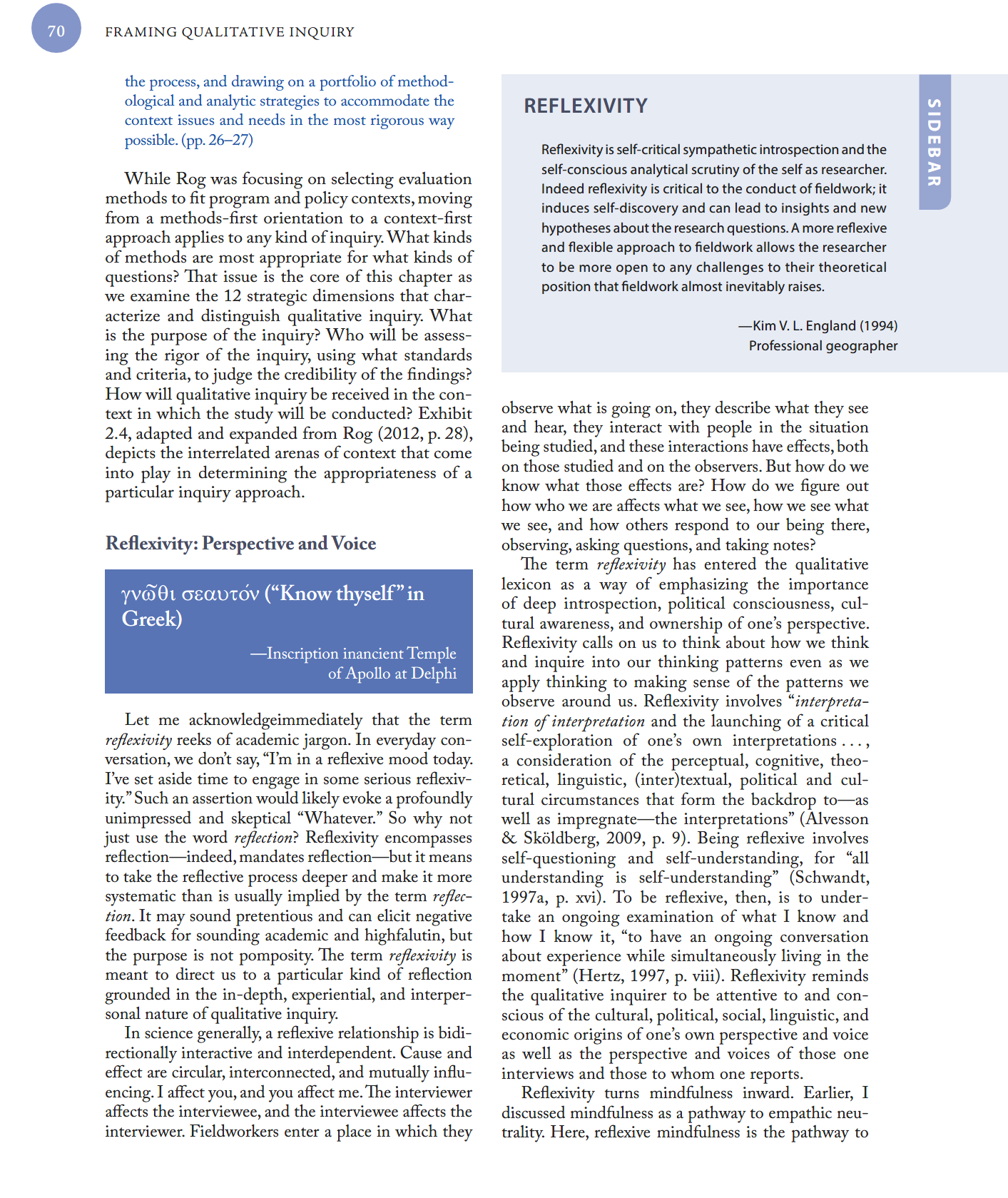 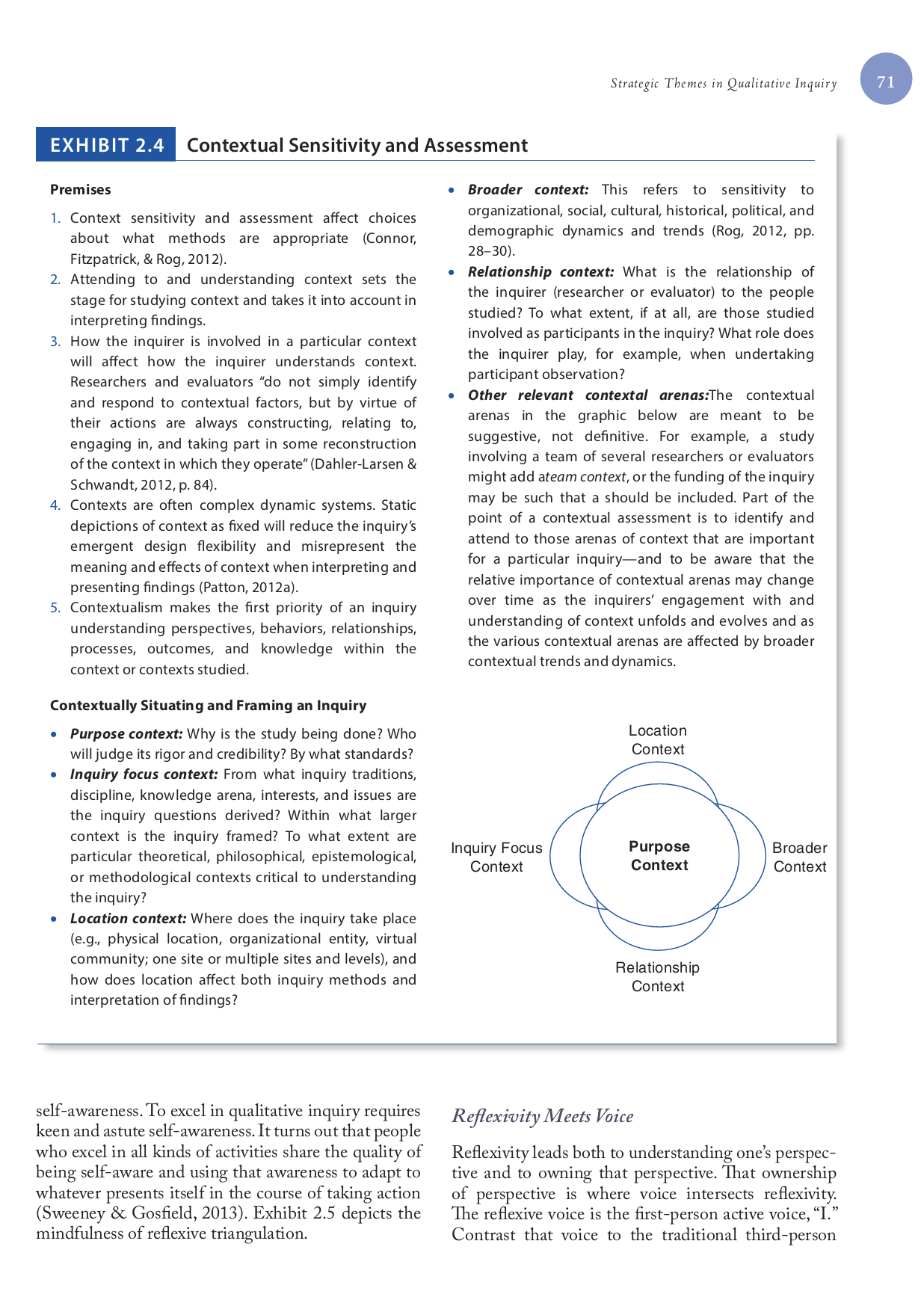 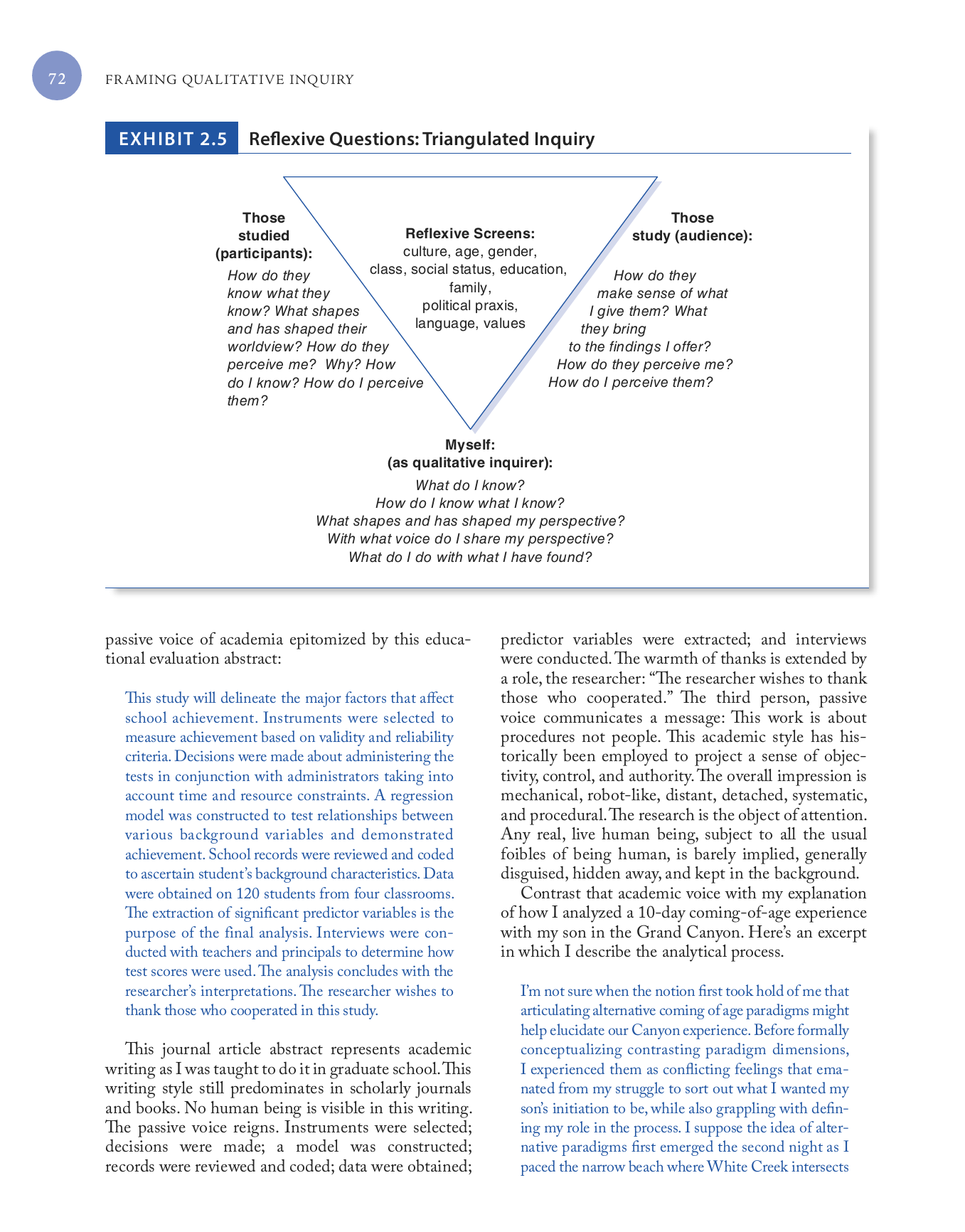 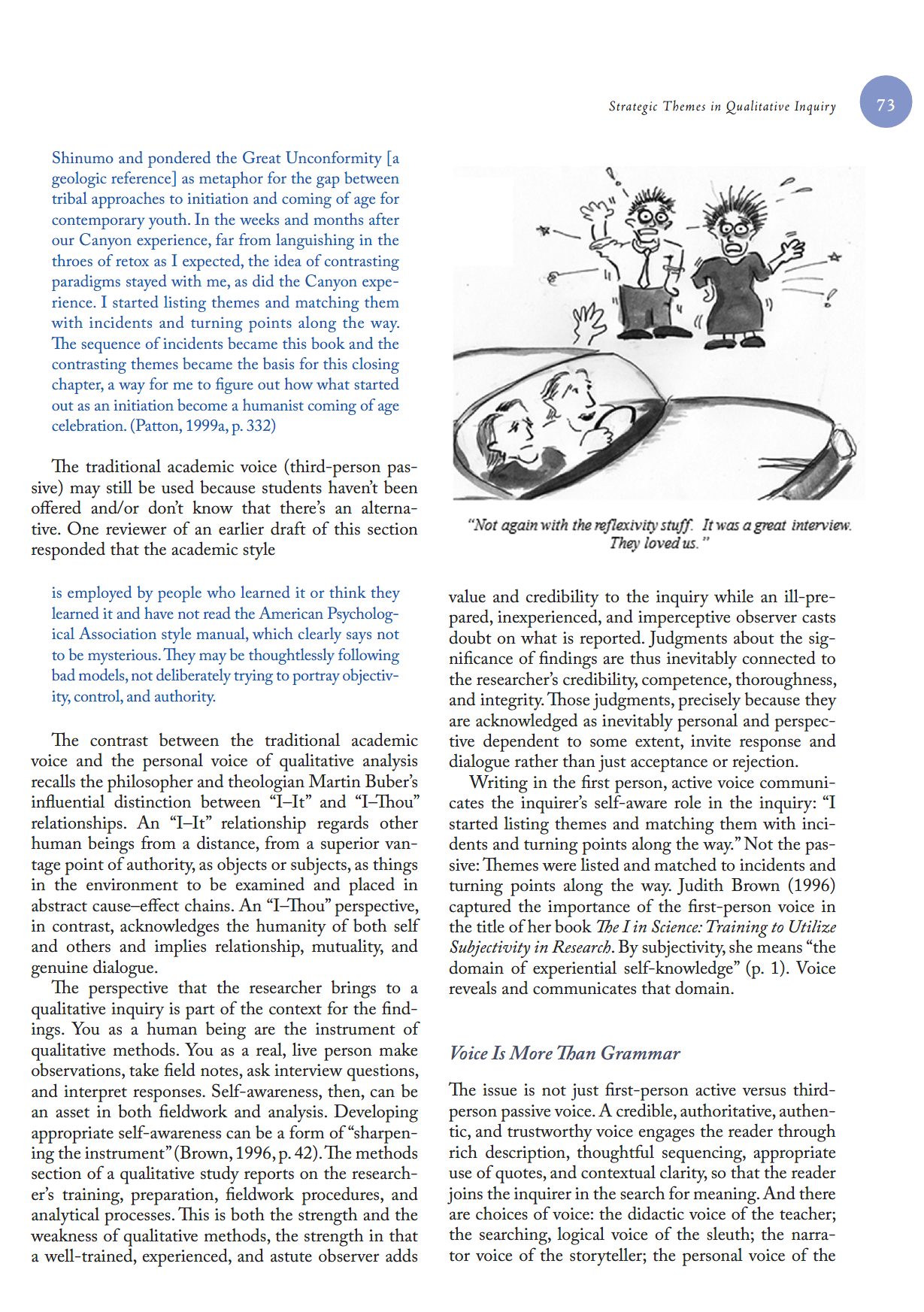 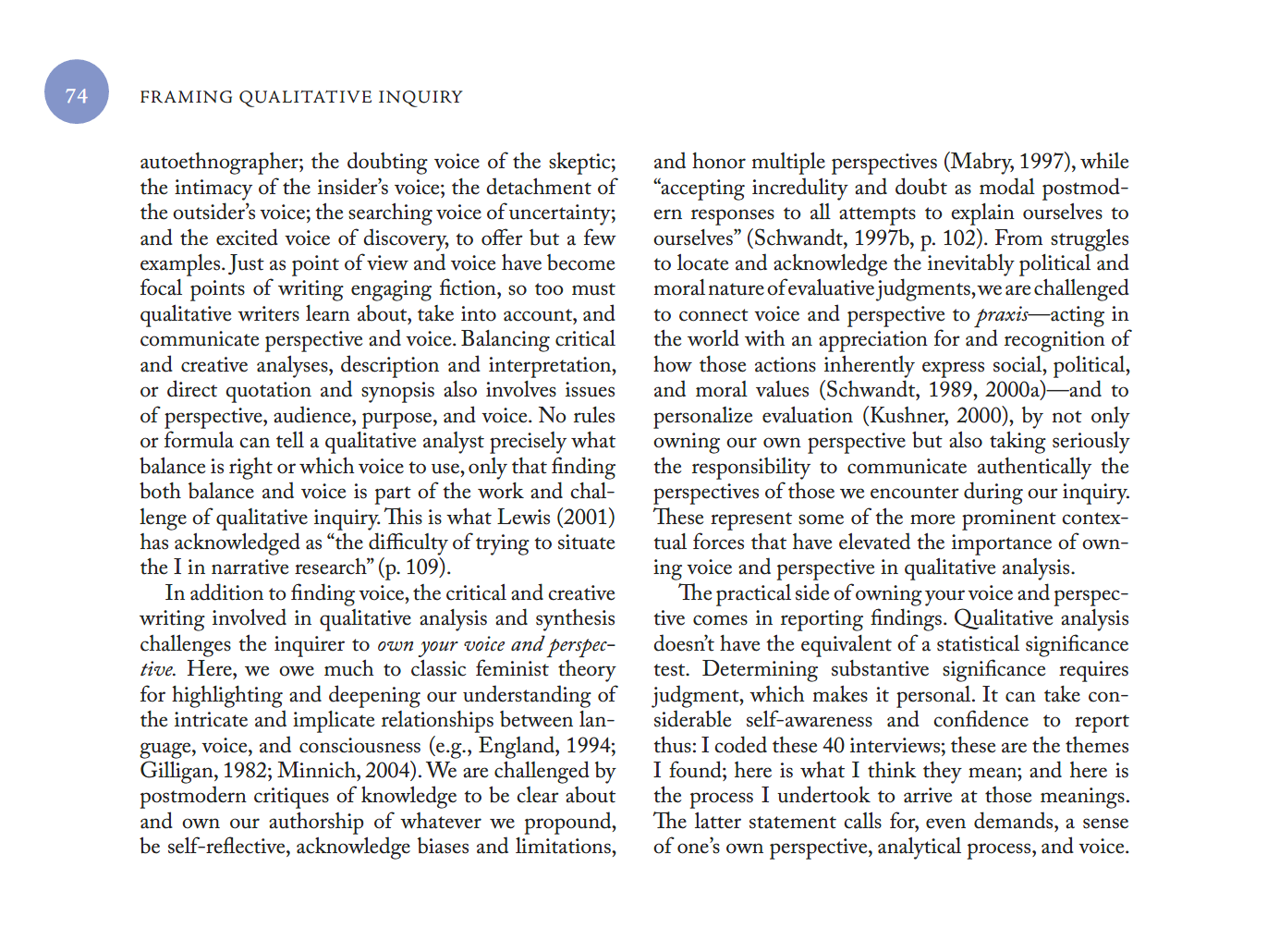 Continued…/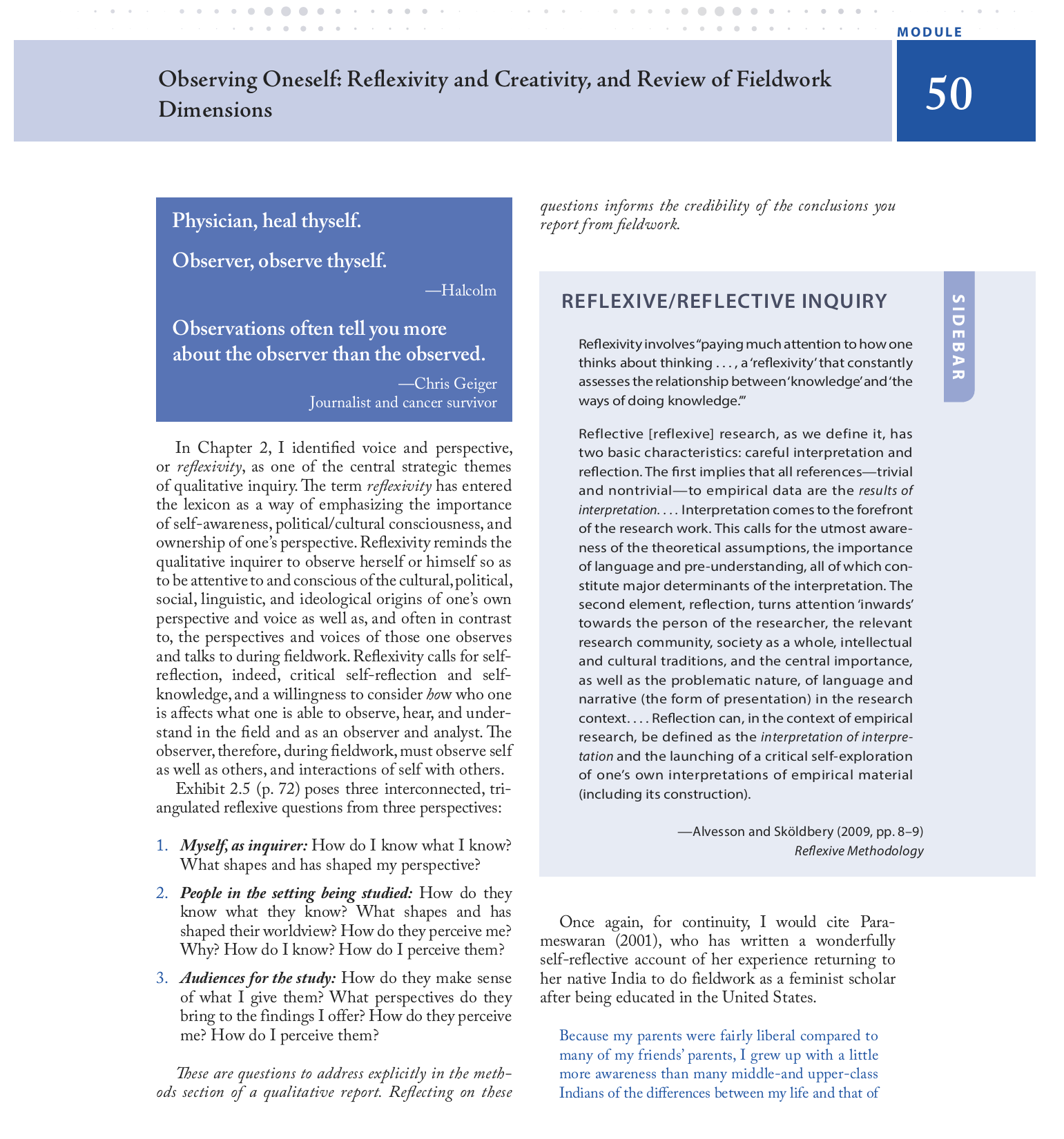 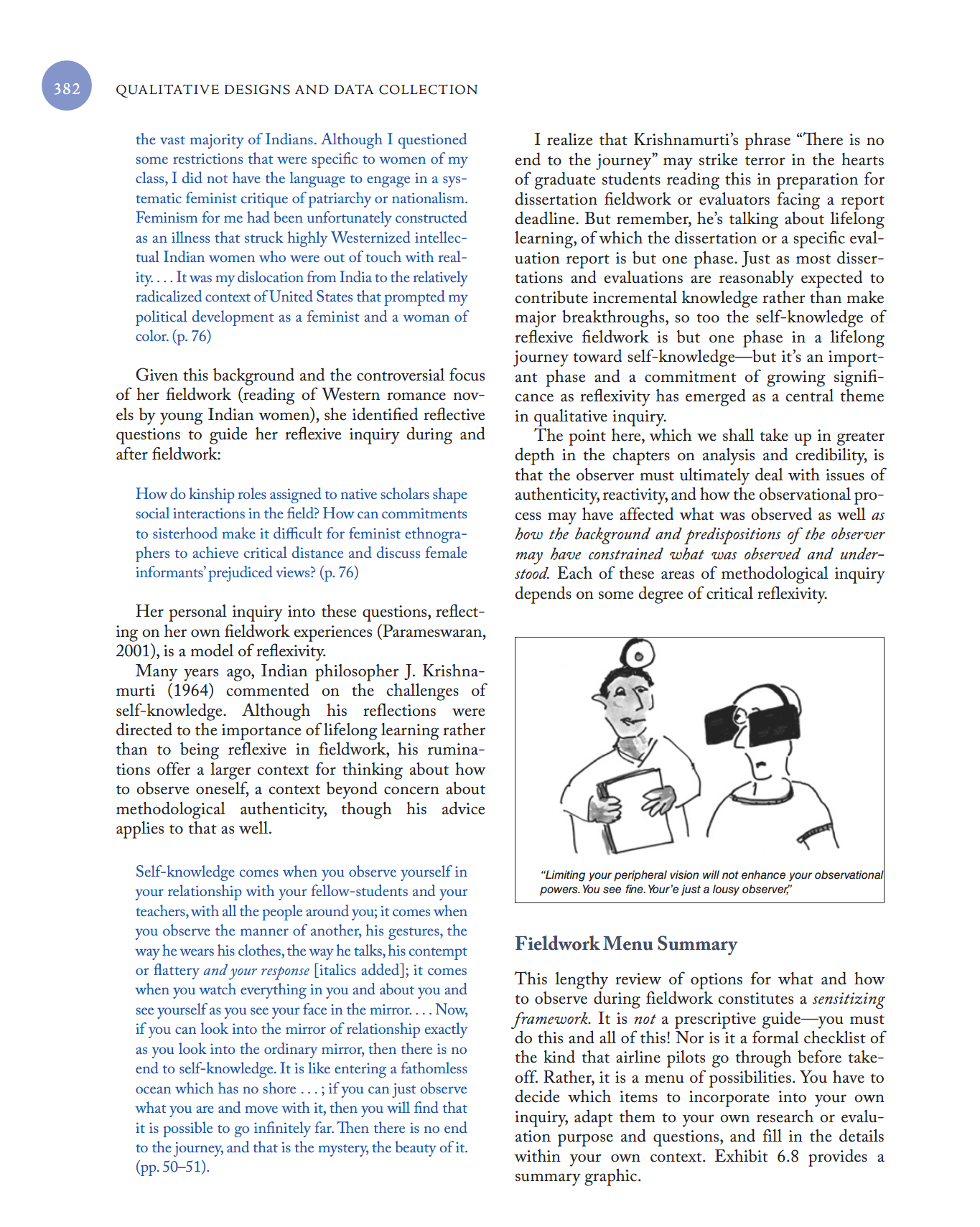 